שלום רב!חג הפסח מתקרב והנהלת מאוחדת מעניקה לגמלאים והגמלאיות שי לחג.במהלך הימים הקרובים יחולקו תווי השי בסך 700 ש"ח של חברת יינות ביתן.ניתן לקבל את השי במרפאה אליה אתם משויכים, ע"מ לברר מועד קבלת השי במרפאה.איחולי חג שמח והרבה בריאות לכם ולבני משפחתכם.אדית קוגון, דר' זמיר גת , ורד אשר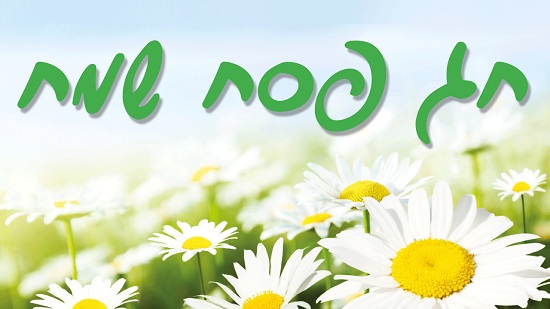 